Министерство образования Тверской областиМуниципальное бюджетное общеобразовательное учреждение«Средняя школа № 45 с углубленным изучением отдельных предметов естественнонаучной направленности»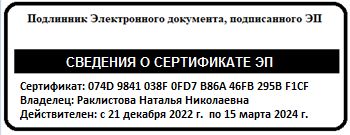 Дополнительная общеобразовательная(общеразвивающая) программафизкультурно-спортивной  направленности «Шахматы в школе»Возраст учащихся: 10-12 летСрок реализации: 1 годАвтор - составитель: Уварова Е.В.г. Тверь 2023 г.Шахматы — это по форме игра, посодержанию — искусство, а потрудностиовладенияигрой—наука.Т.В.ПетросянНаправленностьПрограммыДополнительнаяобщеразвивающаяпрограмма«Путешествиевмиршахмат»(далее–Программа)имеетфизкультурно-спортивнуюнаправленность.Разработананаосновеучебногопособия«Шахматывшколе»Э.Э.Уманская,Е.И.Волкова,Е.А.Прудникова(2017 год).АктуальностьАктуальность Программы заключается в том, что в настоящее времявозросинтерескигревшахматы.Программаотвечаетсовременнымтребованиямразвитиясистемыобразования,способствуетличностномуростуитворческойсамореализацииобучающихся.Обучениеигревшахматы направлено на организацию содержательного досуга обучающихся,удовлетворениеихпотребностейвактивныхформахпознавательнойдеятельности.РеализацияПрограммыспособствуетвыявлению,сопровождениюи развитиюталантливыхдетей.ПедагогическаяцелесообразностьПри обучении игре в шахматы у обучающихся развиваются сила воли,усидчивость, целеустремлённость, умение достойно проигрывать и извлекатьуроки из допущенных ошибок. В процессе реализации Программы ценно то,чтонаопределённомэтапесовершенствованияигрывшахматыдетиприучаются самостоятельно разбирать шахматные партии, а это содействуетещёболеерезультативномуобучению.Развитиелогическогоианалитическогомышленияспособствуетболееуспешномуосвоениюобучающимисяобщеобразовательнойпрограммывшколе.ЦельизадачиПрограммыРазвитиелогическогоианалитическогомышленияобучающихсяпосредствомобученияосновамшахматнойигрыиучастиявспортивныхтурнирахдля начинающих.Для реализации поставленной цели решаются следующие задачи.Обучающие:ознакомлениесисториейшахмат;ознакомлениесосновнымипонятиямиитерминамишахматнойигры;введениевправилаигры вшахматы;формированиеначальныхнавыковигрывшахматы,втомчислесзаписьюпартии;обучениеанализупартий.Развивающие:развитиеинтуиции,памяти;развитие коммуникативныхнавыков.Воспитательные:знакомствососновамишахматногоэтикета;формированиеумениявладетьсобойидобиватьсяцели.ВозрастдетейисрокиреализацииПрограммыПрограмма предназначена для обучающихся в возрасте от 10 до 12 лет.НаобучениепоПрограммепринимаютсявсежелающиенезависимоотуровняподготовки.СрокреализацииПрограммыСрокреализациипрограммы –1год (68ч.).Формыирежим занятийФормаработысобучающимися-групповыезанятия,состоящиеизтеоретическойипрактическойчасти.ОбучениепоПрограммепредусматривает индивидуальный, дифференцированный подход к каждомуобучающемуся.Занятияпроходят1развнеделюпо2часа.ПланируемыерезультатыреализацииПрограммыПоитогамреализацииПрограммыобучающиесябудутзнать:историюмировыхирусских(советских)шахмат;шахматныефигуры,ихначальныепозициииходы;шахматнуюнотацию;сравнительнуюценностьфигур;понятияшах,мат,пат;общиепринципыигры;шахматныйэтикет;будут уметь:игратьпростуюшахматнуюпартию,втомчислес записьюходов;анализироватьпартию;правильновестисебявовремяигры;владетьсобойи достойноприниматьпоражениеилипобеду.СОДЕРЖАНИЕПРОГРАММЫУчебный(тематический)планСодержаниеучебного(тематического)планаВводноезанятие.Инструктажпотехникебезопасности.Беседаошахматах.Раздел1.Чтотакоешахматы.ИсторияшахматТема1.1.ШахматывЕвропеина РусиТеория.ИсторияшахматнаРусиизарубежом.Высказываниявеликихлюдейошахматах. Известные шахматисты.Практика.Просмотриобсуждениевидеоролика«Шахматывжизничеловека».Тема1.2.ВеликиешахматистыТеория.Биографииизвестныхшахматистовмира.Раздел2.НачинаемигратьвшахматыТема2.1.ШахматнаядоскаТеория.Расположениедоскимеждупартнерами.Горизонталь.Количествополейвгоризонтали.Количествогоризонталейнадоске.Вертикаль. Количество полей в вертикали. Количество вертикалей на доске.Чередование белых и черных полей в горизонтали и вертикали. Диагональ.Количество полей в диагонали. Большая белая и большая черная диагонали.Короткиедиагонали.Центр.Формацентра.Количество полейвцентре.Практика. Выполнение практических заданий (Электронное учебноепособие«Путешествиевмир шахмат».Заданияктеме«Шахматнаядоска»).Тема2.2.ШахматнаянотацияТеория. Обозначение горизонталей и вертикалей, полей, шахматныхфигур.Практика. Выполнение практических заданий (Электронное учебноепособие«Путешествиевмиршахмат».Заданияктеме«Шахматнаянотация»).Тема2.3.Шахматныефигурыиих ходыТеория. Белые и черные. Ладья. Место ладьи в начальном положении.Ход. Ход ладьи. Взятие. Слон. Место слона в начальном положении. Ходслона, взятие. Белопольные и чернопольные слоны.Ферзь. Место ферзя вначальном положении. Ход ферзя, взятие. Ферзь – тяжелая фигура. Конь.Место коня в начальном положении. Ход коня, взятие. Конь – легкая фигура.Пешка.Местопешкивначальномположении.Ходпешки,взятие.Превращение пешки.Король. Место короля в начальном положении. Ходкороля,взятие.Рокировка.Основныепринципыигрывначалепартии.Нарушение основныхпринципов игрывначале партии(кчему приведётраннийвыводферзя,повторныеходыоднимиитемижефигурами,бесцельные ходы крайними фигурами, задержка с рокировкой, вывод коня накрай доски).Практика.Сеансыодновременнойигрыспедагогом.Выполнениепрактических заданий (Электронное учебное пособие «Путешествие в миршахмат».Задания ктеме «Шахматные фигуры и ихходы»).Тема2.4.ЦенностьфигурТеория.	Ценность	фигур.	Сравнительная	сила	фигур.	Размен.Равноценный,неравноценныйразмен.Практика.Выполнениепрактическихзаданий,решениезаданий(Электронноеучебноепособие«Путешествиевмиршахмат».Заданияктеме«Ценностьфигур»).Тема2.5.НападениеТеория.Созданиеугрозыфигурампартнёра.Практика.Упражнениянашахматнойдоске.Выполнениепрактических заданий (Электронное учебное пособие «Путешествие в миршахмат».Задания ктеме «Нападение»).Тема2.6.Взятие.Взятиена проходеТеория.Правилавзятиянапроходе.Выгодноевзятие.Невыгодноевзятие.Практика.Упражнениянашахматнойдоске.Выполнениепрактических заданий (Электронное учебное пособие «Путешествие в миршахмат».Задания ктеме «Взятие. Взятиена проходе»).Раздел 3. Цель шахматной партииТема3.1.Шах изащита от шахаТеория.Чтотакоешах.Обозначениешаха.Триспособазащитыотшаха.Практика.	Упражнения	на	шахматной	доске.	Выполнениепрактическихзаданий(Электронноеучебноепособие«Путешествиевмиршахмат».Задания ктеме «Шахи защитаот шаха»).Тема3.2.МатТеория.Что такоемат.Обозначениемата.Мат–цельигры.Практика.Упражнениянашахматнойдоске.Выполнениепрактических заданий (Электронное учебное пособие «Путешествие в миршахмат».Задания ктеме «Мат»).Тема3.3.Пат –ничьяТеория. Что такое пат. Обозначение пата. Когда может возникнуть пат(ничья).Практика.Упражнениянашахматнойдоске.Выполнениепрактических заданий (Электронное учебное пособие «Путешествие в миршахмат».Задания ктеме «Пат– ничья»).Тема3.4.СпортивныесостязанияТеория.	Организация	и	проведение	шахматных	турниров,соревнований.Положение о соревнованиях,регламент.Практика.Внутришкольныйтурнир.Раздел 4. Техника матования одинокого короляТема4.1.МатдвумяладьямиодинокомукоролюТеория.Основныеприемылинейногомата.Матдвумяладьямиодинокомукоролю.Планматования.Практика.Упражнениянашахматнойдоске.Выполнениепрактических заданий (Электронное учебное пособие «Путешествие в миршахмат».Задания ктеме «Матдвумя ладьямиодинокомукоролю»).Тема4.2.Мат ферзёмиладьёйодинокому королюТеория. Мат ферзём иладьёй одинокому королю. Ферзь мобильнее,чемладья! Опасностьпата.Практика.Упражнениянашахматнойдоске.Выполнениепрактических заданий (Электронное учебное пособие «Путешествие в миршахмат».Задания ктеме«Мат ферзёмиладьёйодинокомукоролю»).Тема4.3.МатферзёмикоролёмодинокомукоролюТеория.Матферзёмикоролёмодинокомукоролю.Планматования.Практика.Упражнениянашахматнойдоске.Выполнениепрактических заданий (Электронное учебное пособие «Путешествие в миршахмат».Задания ктеме«Мат ферзёмикоролёмодинокомукоролю»).Раздел5.Партии-миниатюрыТеория.«Детскиймат».МатЛегаля.ПартияВ.Стейниц –NN.Практика.Упражнениянашахматнойдоске.Выполнениепрактических заданий (Электронное учебное пособие «Путешествие в миршахмат».Задания ктеме «Партии-миниатюры»).Раздел 6. Без чего не может быть игрыТема6.1.ЗаписьшахматнойпартииТеория.Какзаписатьшахматнуюпартию.Длячегоэтонадо?Практика. Выполнение практических заданий (Электронное учебноепособие «Путешествие в мир шахмат».Задания к теме «Запись шахматнойпартии»).Тема6.2.ШахматныйэтикетТеория.Правилашахматногоэтикета.Практика.Упражнениянашахматнойдоске.Выполнениепрактических заданий (Электронное учебное пособие «Путешествие в миршахмат».Задания ктеме «Шахматный этикет»).Итоговоезанятие.Шахматныйтурнирдляначинающих.ФормыконтроляиоценочныематериалыТекущийконтрольосуществляетсявтечениегода:выполнениепрактическихзаданий,шахматныетурнирывнутриобъединения,педагогическоенаблюдение.Итоговыйконтрольпроводитсявконцеобучения:участиевшахматных турнирахдляначинающих.Критериями оценки являются: правильное выполнение практическихзаданий,успешное выступление втурнирах.ПоитогамобученияопределяетсяуровеньосвоенияПрограммы.ВысокийуровеньосвоенияПрограммыОбучающийся демонстрирует высокую заинтересованность в учебной,познавательной и творческой деятельности. Знает историю шахмат, отличноориентируется на шахматной доске, знаетшахматные фигуры и их ходы,владеетшахматнойнотацией,хорошоориентируетсявсравнительнойценности фигур, знает общие принципы игры и шахматного этикета, можетрезультативно участвоватьвшахматныхтурнирахдляначинающих.СреднийуровеньосвоенияПрограммыОбучающийся демонстрирует не очень высокую заинтересованность вучебной, познавательной и творческой деятельности. Не в полной мере знаетисториюшахмат,котораябылаосвещенаврамкахреализацииданнойПрограммы,путаетшахматныефигурыиихходы,делаетошибкившахматнойнотации,неоченьхорошоориентируетсявсравнительнойценностифигур,путаетобщиепринципыигрыишахматногоэтикета,участиевшахматных турнирахдляначинающихнерезультативно.НизкийуровеньосвоенияПрограммыУчащийсядемонстрируетнизкуюзаинтересованностьвучебной,познавательнойитворческойдеятельности.СлабовладеетматериаломПрограммыинеможетучаствоватьвшахматныхтурнирахдляначинающих.ОРГАНИЗАЦИОННО-ПЕДАГОГИЧЕСКИЕ УСЛОВИЯ РЕАЛИЗАЦИИПРОГРАММЫУчебно-методическоеиинформационноеобеспечениепрограммыЗанятия	включают	теоретическую	и	практическую	части.Теоретическаяработасобучающимисяпроводитсявформе:лекций;бесед;анализасыгранныхпартий;разборапартийизвестныхшахматистов.Практическиезанятия могутбытьорганизованыввиде:сеансоводновременнойигрыспедагогом;решенияпрактическихзаданий;шахматныхтурниров.ПриизучениитемПрограммыиспользуютсяследующиеметодическиематериалы:ВидеолекциипроектаГБОУГМЦДогМ«Больше,чемурок!»:«Шахматывжизничеловека»,[Электронныйресурс]URL:https://www.youtube.com/watch?v=kROEkYBL8EE&list=PLhlrYqkZdAZ35m3H_9lBrkbUat24XNmhg&index=1.(Дата обращения:19.11.2018);«Основышахматнойигры.Часть1»,[Электронныйресурс]URL:https://www.youtube.com/watch?v=kROEkYBL8EE&index=1&list=PLhlrYqkZdAZ35m3H_9lBrkbUat24XNmhg.(Датаобращения: 19.11.2018);«Основышахматнойигры.Часть2»,[Электронныйресурс]URL:https://www.youtube.com/watch?v=9W5sxB0HV2A&index=2&list=PLhlrYqkZdAZ35m3H_9lBrkbUat24XNmhg.(Датаобращения:19.11.2018);«Основышахматнойигры.Часть3»,[Электронныйресурс]URL:https://www.youtube.com/watch?v=hAQowvU4CXg&list=PLhlrYqkZdAZ35m3H_9lBrkbUat24XNmhg&index=3.(Датаобращения:19.11.2018);«Основышахматнойигры.Часть4»,[Электронныйресурс]URL:https://www.youtube.com/watch?v=hAQowvU4CXg&list=PLhlrYqkZdAZ35m3H_9lBrkbUat24XNmhg&index=3.(Датаобращения: 19.11.2018).Электронноеучебнойпособие«Путешествиевмиршахмат»(Э.Э.Уманская,Т.А.Монтлевич),БиблиотекаэлектронныхматериаловМосковскойэлектроннойшколы,[Электронныйресурс]URL:uchebnik.mos.ru.(Дата обращения:19.11.2018).Материально-техническиеусловияреализацииПрограммыкомпьютер;проектор;интерактивнаядоска.Оборудованиедемонстрационнаядоскасшахматнымифигурами;комплектышахматныхфигур сдосками.СПИСОКЛИТЕРАТУРЫНормативныедокументыФедеральный закон Российской Федерации № 273-ФЗ от 29 декабря2012г.«Об образовании вРоссийскойФедерации».Методическиерекомендациипопроектированиюдополнительныхобщеразвивающихпрограмм(включаяразноуровневыепрограммы)./Приложение1кписьмуМинистерстваобразованияинаукиРоссийскойФедерации№ 09-3242от18 ноября 2015г.ПриказМинпросвещенияРоссии№196от09.11.2018«ОбутвержденииПорядкаорганизациииосуществленияобразовательнойдеятельностиподополнительнымобщеобразовательнымпрограммам».СанПиН 2.4.4.3172-14«Санитарно-эпидемиологическиетребованияк устройству, содержанию и организации режима работы образовательныхорганизацийдополнительногообразованиядетей».Утвержденыпостановлением Главного государственного санитарного врача РоссийскойФедерации№ 41от4июля 2014г.ПриказДепартаментаобразованиягородаМосквы№922от17.12.2014 г. «О мерах по развитию дополнительного образования детей в2014–2015 учебном году» (в редакции от 07.08.2015 г. № 1308, от 08.09.2015г.№ 2074,от30.08.2016г.№ 1035,от31.01.2017г.№ 30).Списоклитературы,используемойпринаписанииПрограммыАвербахЮ.Л.,КотовА.А.,ЮдовичМ.М.Шахматнаяшкола.–М.:Физкультура и спорт,1976.КостьевА.Н.Урокишахмат.–М.:Физкультураиспорт,1994.КостьевА.Н.Учителюо шахматах.– М.,1986.ЛаскерЭ.Учебникшахматнойигры. –М.:Физкультура испорт,1980.ЛиндерИ.М.,ШахматынаРуси.–М.:Наука,1975.Сухин	И.	Удивительные	приключения	в	Шахматной	стране.М.:Поматур,2000.СухинИ.Г.Шахматыдлясамых маленьких–СПб:Астрель,2007.УманскаяЭ.Э.,ВолковаЕ.И.,ПрудниковаЕ.А.Шахматывшколе.М.:Просвещение,2017.УманскаяЭ.Э.,ВолковаЕ.И.,ПрудниковаЕ.А.Шахматывшколе.Рабочаятетрадь. –М.: Просвещение,2017.Шахматы.Энциклопедическийсловарь.–М.:Советскаяэнциклопедия,1990.СписоклитературыдляобучающихсяАвербахЮ.,БейлинМ.Какнаучитьсяигратьвшахматы–М.:Владис,2018.ГоренштейнР.Я.Книгаюногошахматиста–М.,1996.КостровВ.,ДавлетовД.Шахматныйучебникдлядетейиродителей.В2частях– М.:Русский шахматныйдом,2015.ЧеваннесС.Шахматыдлядетей–М.: Эксмо,2015.Утверждаю: Директор МБОУ СШ 45_______________Н.Н. Раклистова Приказ №82-одот «30» августа 2023 г. №п/пНаименованиераздела,темыКоличествочасовКоличествочасовКоличествочасовФормыаттестации/контроля№п/пНаименованиераздела,темыВсегоТеорияПрактикаФормыаттестации/контроляВводноезанятиеВводноезанятие22-БеседаРаздел1.Чтотакоешахматы.ИсторияшахматРаздел1.Чтотакоешахматы.Историяшахмат4221.1.ШахматывЕвропеинаРуси2111.2.Великиешахматисты22Раздел2.НачинаемигратьвшахматыРаздел2.Начинаемигратьвшахматы3210222.1.Шахматнаядоска211Педагогическоенаблюдение,практическиезадания2.2.Шахматнаянотация211Педагогическоенаблюдение,практическиезадания2.3.Шахматныефигурыиихходы20515Педагогическоенаблюдение,практическиезадания2.4.Ценностьфигур413Педагогическоенаблюдение,практическиезадания2.5.Нападение211Педагогическоенаблюдение,практическиезадания2.6.Взятие.Взятиенапроходе211Педагогическоенаблюдение,практическиезаданияРаздел	3.	Цель	шахматнойпартииРаздел	3.	Цель	шахматнойпартии10373.1.Шахизащита отшаха211Практическиезадания,шахматныетурниры	внутриобъединения3.2.Мат211Практическиезадания,шахматныетурниры	внутриобъединения3.3.Пат–ничья413Практическиезадания,шахматныетурниры	внутриобъединения3.4.Спортивныесостязания22ВнутришкольныйтурнирРаздел4.ТехникаматованияодинокогокороляРаздел4.Техникаматованияодинокогокороля6334.1.Матдвумяладьямиодинокомукоролю211Практическиезадания4.2.Матферзёмиладьёйодинокомукоролю211Практическиезадания4.3.Матферзёмикоролёмодинокомукоролю211ПрактическиезаданияРаздел5.Партии-миниатюрыРаздел5.Партии-миниатюры211ПрактическиезаданияРаздел6.Безчегонеможетбыть игрыРаздел6.Безчегонеможетбыть игры10376.1.Запись	шахматнойпартии615Практическиезадания6.2.Шахматныйэтикет422Практическиезадания.ОпросИтоговоезанятиеИтоговоезанятие2-2Шахматныйтурнир	дляначинающихВсегоВсего682543